ConditionsCopy and paste the technique, unit, duration and response requirements directly from your syllabus. Identify if it will be a group or individual task. Add other resource information as needed or delete these fields as needed.ContextSuggested items to include are:purpose of the taskinformation about the audiencerelevance of the instrument to the unit of workdescription of the problem or scenario that students will address when completing the taskdelete if the context is not needed in your subject. TaskAdd task, i.e. copy and paste the task information from the relevant unit and then contextualise it to align to your school and student needs. SpecificationsCopy and paste the specifications directly from the syllabus. You can then contextualise this further to align to the specific task you have developed.This task requires students to:StimulusAdd further stimulus information here as required. Use appropriate titles and sub-titles as necessary.If it is impractical to include the actual stimulus material, describe what stimulus or type of stimulus is required to complete this task. CheckpointsInsert or delete due dates and sign-off as required. Insert a maximum of five checkpoints.Authentication strategiesSelect at least one strategy from the following list. Delete strategies not required.The teacher will provide class time for task completion.Students will produce sections of the final response under supervised conditions.Students will each produce a unique response by … Students will provide documentation of their progress .The teacher will collect copies of the student response and monitor at key junctures.The teacher will collect and annotate drafts.The teacher will conduct interviews or consultations with each student as they develop the response.Students will use plagiarism-detection software at submission of the response.Students must acknowledge all sources.Students must submit a declaration of authenticity.Students will produce summaries during the response preparation.The teacher will conduct interviews after submission to clarify or explore aspects of the response.The teacher will compare the responses of students who have worked together in groups.The teacher will ensure class cross-marking occurs.ScaffoldingDelete this heading and section if no scaffolding will be used.Instrument-specific standards (A2): Project — Site preparation and foundationsInstrument-specific standards (B2): Project — Framing and claddingInstrument-specific standards (C2): Project — Fixing and finishingInstrument-specific standards (D2): Project — Domestic buildingInstrument-specific standards (E2): Project — Commercial buildingInstrument-specific standards (F2): Project — Civil construction © State of Queensland (QCAA) 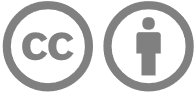 Licence: https://creativecommons.org/licenses/by/4.0 | Copyright notice: www.qcaa.qld.edu.au/copyright — 
lists the full terms and conditions, which specify certain exceptions to the licence. | 
Attribution: ‘© State of Queensland (QCAA) ’ — please include the link to our copyright notice.:  Workshop sample assessment templateThis sample has been compiled by the QCAA to assist and support teachers in planning and developing assessment instruments for individual school settings.Schools develop internal assessments for each Applied subject, based on the learning and assessment described in the syllabus.To use this template, teachers should:customise the school information section and subject details, delete the QCAA logo, and replace ‘Queensland Curriculum and Assessment Authority’ with the school name in all footerscomplete the unit and module section using information from the syllabus consider the conditions prescribed in the syllabus when completing the conditions sectionconstruct assessment items in the provided fields. Refer to the guidance provided in yellow in the template. This guidance refers to content to be entered include stimulus items within the template or attached separately, as appropriaterefer to the Assessment techniques section of the syllabus for further information about subject-specific specifications for a Project, e.g. whether all objectives need to be assessed remove the text in blue from the assessment instrument when it is completed. The text in blue provides formatting tips and instructions to writers.Overall resultTechniqueUnitResponse requirements Individual/groupOtherResourcesDemonstrateInterpretSelectSequenceEvaluateAdaptGradeThe student work has the following characteristics:The student work has the following characteristics:The student work has the following characteristics:The student work has the following characteristics:The student work has the following characteristics:The student work has the following characteristics:The student work has the following characteristics:comprehensive demonstration of industry practices, and production skills and procedures when constructing a site preparation and foundations structureinsightful and justified interpretation of drawings and technical information when constructing a site preparation and foundations structurestrategic selection of industry practices, and production skills and procedures when constructing a site preparation and foundations structurestrategic sequencing of production processes when constructing a site preparation and foundations structureinsightful and justified evaluation of production skills, procedures and a site preparation and foundations structureinsightful and justified adaptation of production plans, skills and procedures when constructing a site preparation and foundations structureAconsistent demonstration of industry practices, and production skills and procedures when constructing a site preparation and foundations structuredetailed and supported interpretation of drawings and technical information when constructing a site preparation and foundations structureconsistent selection of industry practices, and production skills and procedures when constructing a site preparation and foundations structureconsistent sequencing of production processes when constructing a site preparation and foundations structuredetailed and supported evaluation of production skills, procedures and a site preparation and foundations structuredetailed and supported adaptation of production plans, skills and procedures when constructing a site preparation and foundations structureBdemonstration of industry practices, and production skills and procedures when constructing a site preparation and foundations structureinterpretation of drawings and technical information when constructing a site preparation and foundations structureselection of industry practices, and production skills and procedures when constructing a site preparation and foundations structuresequencing of production processes when constructing a site preparation and foundations structureevaluation of production skills, procedures and a site preparation and foundations structureadaptation of production plans, skills and procedures when constructing a site preparation and foundations structureCinconsistent demonstration of industry practices, and production skills and procedures when constructing a site preparation and foundations structurenarrow and unsupported interpretation of drawings and technical information when constructing a site preparation and foundations structureinconsistent selection of industry practices, and production skills and procedures when constructing a site preparation and foundations structureinconsistent sequencing of production skills or procedures when constructing a site preparation and foundations structurenarrow and unsupported evaluation of production skills, procedures and a site preparation and foundations structurenarrow and unsupported adaptation of production plans, skills and procedures when constructing a site preparation and foundations structureDincorrect demonstration of industry practices, and production skills and procedures when constructing a site preparation and foundations structure.superficial and unsubstantiated interpretation of drawings and technical information when constructing a site preparation and foundations structure.incorrect selection of industry practices, and production skills and procedures when constructing a site preparation and foundations structure.incorrect sequencing of production skills or procedures when constructing a site preparation and foundations structure.superficial and unsubstantiated evaluation of production skills, procedures and a site preparation and foundations structure.superficial and unsubstantiated adaptation of production plans, skills and procedures when constructing a site preparation and foundations structure.EDemonstrateInterpretSelectSequenceEvaluateAdaptGradeThe student work has the following characteristics:The student work has the following characteristics:The student work has the following characteristics:The student work has the following characteristics:The student work has the following characteristics:The student work has the following characteristics:The student work has the following characteristics:comprehensive demonstration of framing and cladding industry practices, and production skills and procedures when constructing a framing and cladding structureinsightful and justified interpretation of drawings and technical information when constructing a framing and cladding structurestrategic selection of industry practices, and production skills and procedures when constructing a framing and cladding structurestrategic sequencing of production processes when constructing a framing and cladding structureinsightful and justified evaluation of production skills, procedures and a framing and cladding structureinsightful and justified adaptation of production plans, skills and procedures when constructing a framing and cladding structureAconsistent demonstration of industry practices, and production skills and procedures when constructing a framing and cladding structuredetailed and supported interpretation of drawings and technical information when constructing a framing and cladding structureconsistent selection of industry practices, and production skills and procedures when constructing a framing and cladding structureconsistent sequencing of production processes when constructing a framing and cladding structuredetailed and supported evaluation of production skills, procedures and a framing and cladding structuredetailed and supported adaptation of production plans, skills and procedures when constructing a framing and cladding structureBdemonstration of industry practices, and production skills and procedures when constructing a framing and cladding structureinterpretation of drawings and technical information when constructing a framing and cladding structureselection of industry practices, and production skills and procedures when constructing a framing and cladding structuresequencing of production processes when constructing a framing and cladding structureevaluation of production skills, procedures and a framing and cladding structureadaptation of production plans, skills and procedures when constructing a framing and cladding structureCinconsistent demonstration of industry practices, and production skills and procedures when constructing a framing and cladding structurenarrow and unsupported interpretation of drawings and technical information when constructing a framing and cladding structureinconsistent selection of industry practices, and production skills and procedures when constructing a framing and cladding structureinconsistent sequencing of production skills or procedures when constructing a framing and cladding structurenarrow and unsupported evaluation of production skills, procedures and a framing and cladding structurenarrow and unsupported adaptation of production plans, skills and procedures when constructing a framing and cladding structureDincorrect demonstration of industry practices, and production skills and procedures when constructing a framing and cladding structure.superficial and unsubstantiated interpretation of drawings and technical information when constructing a framing and cladding structure.incorrect selection of industry practices, and production skills and procedures when constructing a framing and cladding structure.incorrect sequencing of production skills or procedures when constructing a framing and cladding structure.superficial and unsubstantiated evaluation of production skills, procedures and a framing and cladding structure.superficial and unsubstantiated adaptation of production plans, skills and procedures when constructing a framing and cladding structure.EDemonstrateInterpretSelectSequenceEvaluateAdaptGradeThe student work has the following characteristics:The student work has the following characteristics:The student work has the following characteristics:The student work has the following characteristics:The student work has the following characteristics:The student work has the following characteristics:The student work has the following characteristics:comprehensive demonstration of industry practices, and production skills and procedures when constructing a fixing and finishing structureinsightful and justified interpretation of drawings and technical information when constructing a fixing and finishing structurestrategic selection of industry practices, and production skills and procedures when constructing a fixing and finishing structurestrategic sequencing of production processes when constructing a fixing and finishing structureinsightful and justified evaluation of production skills, procedures and a fixing and finishing structureinsightful and justified adaptation of production plans, skills and procedures when constructing a fixing and finishing structureAconsistent demonstration of industry practices, and production skills and procedures when constructing a fixing and finishing structuredetailed and supported interpretation of drawings and technical information when constructing a fixing and finishing structureconsistent selection of industry practices, and production skills and procedures when constructing a fixing and finishing structureconsistent sequencing of production processes when constructing a fixing and finishing structuredetailed and supported evaluation of production skills, procedures and a fixing and finishing structuredetailed and supported adaptation of production plans, skills and procedures when constructing a fixing and finishing structureBdemonstration of industry practices, and production skills and procedures when constructing a fixing and finishing structureinterpretation of drawings and technical information when constructing a fixing and finishing structureselection of industry practices, and production skills and procedures when constructing a fixing and finishing structuresequencing of production processes when constructing a fixing and finishing structureevaluation of production skills, procedures and a fixing and finishing structureadaptation of production plans, skills and procedures when constructing a fixing and finishing structureCinconsistent demonstration of industry practices, and production skills and procedures when constructing a fixing and finishing structurenarrow and unsupported interpretation of drawings and technical information when constructing a fixing and finishing structureinconsistent selection of industry practices, and production skills and procedures when constructing a fixing and finishing structureinconsistent sequencing of production skills or procedures when constructing a fixing and finishing structurenarrow and unsupported evaluation of production skills, procedures and a fixing and finishing structurenarrow and unsupported adaptation of production plans, skills and procedures when constructing a fixing and finishing structureDincorrect demonstration of industry practices, and production skills and procedures when constructing a fixing and finishing structuresuperficial and unsubstantiated interpretation of drawings and technical information when constructing a fixing and finishing structureincorrect selection of industry practices, and production skills and procedures when constructing a fixing and finishing structureincorrect sequencing of production skills or procedures when constructing a fixing and finishing structuresuperficial and unsubstantiated evaluation of production skills, procedures and a fixing and finishing structuresuperficial and unsubstantiated adaptation of production plans, skills and procedures when constructing a fixing and finishing structureEDemonstrateInterpretSelectSequenceEvaluateAdaptGradeThe student work has the following characteristics:The student work has the following characteristics:The student work has the following characteristics:The student work has the following characteristics:The student work has the following characteristics:The student work has the following characteristics:The student work has the following characteristics:comprehensive demonstration of industry practices, and production skills and procedures when constructing a domestic building structureinsightful and justified interpretation of drawings and technical information when constructing a domestic building structurestrategic selection of industry practices, and production skills and procedures when constructing a domestic building structurestrategic sequencing of production processes when constructing a domestic building structureinsightful and justified evaluation of production skills, procedures and a domestic building structureinsightful and justified adaptation of production plans, skills and procedures when constructing a domestic building structureAconsistent demonstration of industry practices, and production skills and procedures when constructing a domestic building structuredetailed and supported interpretation of drawings and technical information when constructing a domestic building structureconsistent selection of industry practices, and production skills and procedures when constructing a domestic building structureconsistent sequencing of production processes when constructing a domestic building structuredetailed and supported evaluation of production skills, procedures and a domestic building structuredetailed and supported adaptation of production plans, skills and procedures when constructing a domestic building structureBdemonstration of industry practices, and production skills and procedures when constructing a domestic building structureinterpretation of drawings and technical information when constructing a domestic building structureselection of industry practices, and production skills and procedures when constructing a domestic building structuresequencing of production processes when constructing a domestic building structureevaluation of production skills, procedures and a domestic building structureadaptation of production plans, skills and procedures when constructing a domestic building structureCinconsistent demonstration of industry practices, and production skills and procedures when constructing a domestic building structurenarrow and unsupported interpretation of drawings and technical information when constructing a domestic building structureinconsistent selection of industry practices, and production skills and procedures when constructing a domestic building structureinconsistent sequencing of production skills or procedures when constructing a domestic building structurenarrow and unsupported evaluation of production skills, procedures and a domestic building structurenarrow and unsupported adaptation of production plans, skills and procedures when constructing a domestic building structureDincorrect demonstration of industry practices, and production skills and procedures when constructing a domestic building structure.superficial and unsubstantiated interpretation of drawings and technical information when constructing a domestic building structure.incorrect selection of industry practices, and production skills and procedures when constructing a domestic building structure.incorrect sequencing of production skills or procedures when constructing a domestic building structure.superficial and unsubstantiated evaluation of production skills, procedures and a domestic building structure.superficial and unsubstantiated adaptation of production plans, skills and procedures when constructing a domestic building structure.EDemonstrateInterpretSelectSequenceEvaluateAdaptGradeThe student work has the following characteristics:The student work has the following characteristics:The student work has the following characteristics:The student work has the following characteristics:The student work has the following characteristics:The student work has the following characteristics:The student work has the following characteristics:comprehensive demonstration of industry practices, and production skills and procedures when constructing a commercial building structureinsightful and justified interpretation of drawings and technical information when constructing a commercial building structurestrategic selection of industry practices, and production skills and procedures when constructing a commercial building structurestrategic sequencing of production processes when constructing a commercial building structureinsightful and justified evaluation of production skills, procedures and a commercial building structureinsightful and justified adaptation of production plans, skills and procedures when constructing a commercial building structureAconsistent demonstration of industry practices, and production skills and procedures when constructing a commercial building structuredetailed and supported interpretation of drawings and technical information when constructing a commercial building structureconsistent selection of industry practices, and production skills and procedures when constructing a commercial building structureconsistent sequencing of production processes when constructing a commercial building structuredetailed and supported evaluation of production skills, procedures and a commercial building structuredetailed and supported adaptation of production plans, skills and procedures when constructing a commercial building structureBdemonstration of industry practices, and production skills and procedures when constructing a commercial building structureinterpretation of drawings and technical information when constructing a commercial building structureselection of industry practices, and production skills and procedures when constructing a commercial building structuresequencing of production processes when constructing a commercial building structureevaluation of production skills, procedures and a commercial building structureadaptation of production plans, skills and procedures when constructing a commercial building structureCinconsistent demonstration of industry practices, and production skills and procedures when constructing a commercial building structurenarrow and unsupported interpretation of drawings and technical information when constructing a commercial building structureinconsistent selection of industry practices, and production skills and procedures when constructing a commercial building structureinconsistent sequencing of production skills or procedures when constructing a commercial building structurenarrow and unsupported evaluation of production skills, procedures and a commercial building structurenarrow and unsupported adaptation of production plans, skills and procedures when constructing a commercial building structureDincorrect demonstration of industry practices, and production skills and procedures when constructing a commercial building structure.superficial and unsubstantiated interpretation of drawings and technical information when constructing a commercial building structure.incorrect selection of industry practices, and production skills and procedures when constructing a commercial building structure.incorrect sequencing of production skills or procedures when constructing a commercial building structure.superficial and unsubstantiated evaluation of production skills, procedures and a commercial building structure.superficial and unsubstantiated adaptation of production plans, skills and procedures when constructing a commercial building structure.EDemonstrateInterpretSelectSequenceEvaluateAdaptGradeThe student work has the following characteristics:The student work has the following characteristics:The student work has the following characteristics:The student work has the following characteristics:The student work has the following characteristics:The student work has the following characteristics:The student work has the following characteristics:comprehensive demonstration of industry practices, and production skills and procedures when constructing a civil construction structureinsightful and justified interpretation of drawings and technical information when constructing a civil construction structurestrategic selection of industry practices, and production skills and procedures when constructing a civil construction structurestrategic sequencing of production processes when constructing a civil construction structureinsightful and justified evaluation of production skills, procedures and a civil construction structureinsightful and justified adaptation of production plans, skills and procedures when constructing a civil construction structureAconsistent demonstration of industry practices, and production skills and procedures when constructing a civil construction structuredetailed and supported interpretation of drawings and technical information when constructing a civil construction structureconsistent selection of industry practices, and production skills and procedures when constructing a civil construction structureconsistent sequencing of production processes when constructing a civil construction structuredetailed and supported evaluation of production skills, procedures and a civil construction structuredetailed and supported adaptation of production plans, skills and procedures when constructing a civil construction structureBdemonstration of industry practices, and production skills and procedures when constructing a civil construction structureinterpretation of drawings and technical information when constructing a civil construction structureselection of industry practices, and production skills and procedures when constructing a civil construction structuresequencing of production processes when constructing a civil construction structureevaluation of production skills, procedures and a civil construction structureadaptation of production plans, skills and procedures when constructing a civil construction structureCinconsistent demonstration of industry practices, and production skills and procedures when constructing a civil construction structurenarrow and unsupported interpretation of drawings and technical information when constructing a civil construction structureinconsistent selection of industry practices, and production skills and procedures when constructing a civil construction structureinconsistent sequencing of production skills or procedures when constructing a civil construction structurenarrow and unsupported evaluation of production skills, procedures and a civil construction structurenarrow and unsupported adaptation of production plans, skills and procedures when constructing a civil construction structureDincorrect demonstration of industry practices, and production skills and procedures when constructing a civil construction structure.superficial and unsubstantiated interpretation of drawings and technical information when constructing a civil construction structure.incorrect selection of industry practices, and production skills and procedures when constructing a civil construction structure.incorrect sequencing of production skills or procedures when constructing a civil construction structure.superficial and unsubstantiated evaluation of production skills, procedures and a civil construction structure.superficial and unsubstantiated adaptation of production plans, skills and procedures when constructing a civil construction structure.E